Name:________________________									Date:________Origins of AgricultureReview Bell RingerFor many years, French Canadians from Quebec sought _____, or the right to govern themselves and establish their own independent state. DominanceImperialismColonialismFederalismTerritorialism When one country exerts political, economic, or social influence over another without the aid of official government institutions it is calledDominanceImperialismColonialismFederalismTerritorialism __________________ boundaries characterize much of Africa as they ignore cultural and tribal differences across space. SuperimposedSubsequentColonialAntecedentTerritorial With its system of regional provinces, Canada is an example of aMicrostateElectoral stateReapportioned stateFederal stateNation-state Which of the following is a landlocked country?PeruGermanyBurmaAfghanistanColombia Geo-located Notes: Agricultural Hearths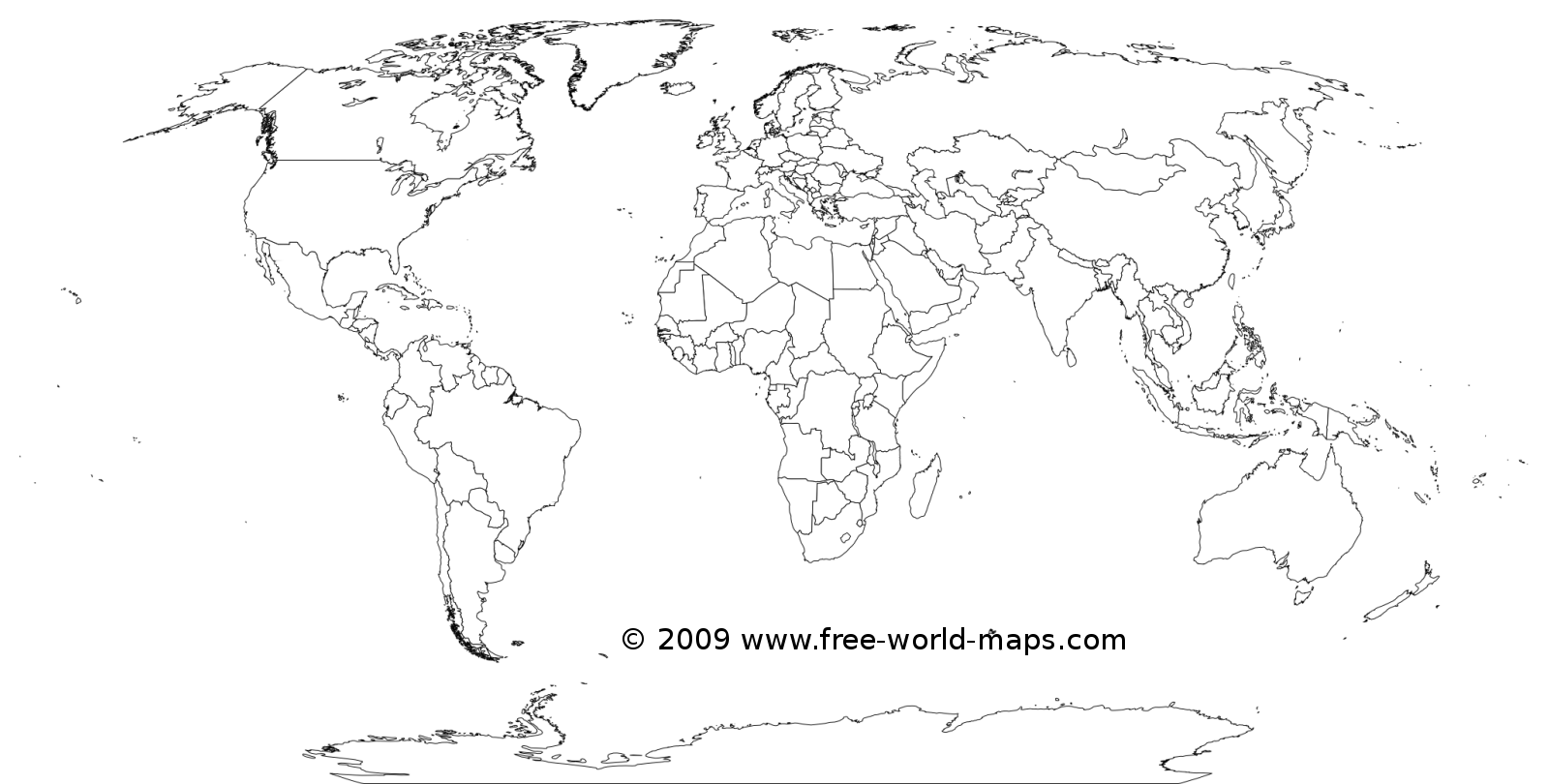 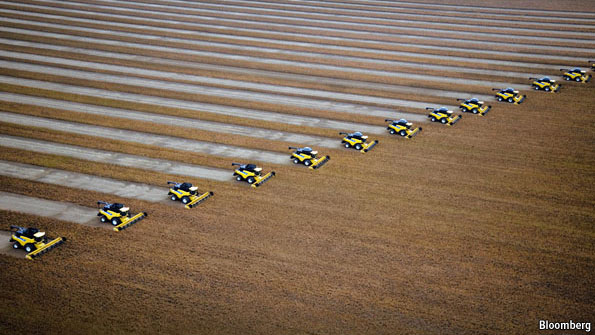 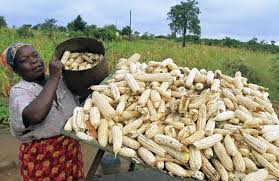 Agricultural Revolutions1st Agricultural Revolution2nd Agricultural Revolution3rd Agricultural Revolution/ Green RevolutionDatesNew DevelopmentsOther notable effects